                                                                         Број стана за који се подноси пријава _______                                                                                                Датум:   ___________ПРИЈАВА НА КОНКУРС ЗА ДАВАЊЕ У ЗАКУП КАДРОВСКИХ СТАНОВА Пријаву попуњавати читко, искључиво штампаним словима I  ОПШТИ ПОДАЦИ О ПОДНОСИОЦУ ПРИЈАВЕ  СТАМБЕНИ СТАТУСЗаокружити одговарајући број Вреднује се само подстанарски статус остварен на територији града Кикинде.2.  ДОКУМЕНТАЦИЈА КОЈУ ЈЕ ПОТРЕБНО ПРИЛОЖИТИ УЗ ПРИЈАВУУз пријаву потребно је приложити следећу докумрнтацију: Потврду о запослењу,Потврду о боравишту/пребивалишту на територији града Kикинде, која није старија од 6 месеци од датума расписивања КонкурсаОверену фотокопију дипломе и оверену фотокопију посебног признања, награде и сл. у вези достигнућа у својој струци, уколико лице иста поседује,доказ о стамбеном статусу: уговор о закупу, односно изјава оверена у складу са законом да предметни стан користи у својству закупца;уговор и друга оверена исправа о праву коришћења стана или породичне стамбене зграде;уговор или друга оверена исправа којом лице односно његов станодавац потврђује право коришћења стана или породичне стамбене зграде;доказ о власништву на стану родитеља, супружника или ванбрачног партнера, или блиског сродника и потврда о пријави пребивалишта односно боравишта родитеља на стану;изјава да нема стан, односно породичну стамбену зграду, оверену у складу са законом;уверење надлежне управе јавних прихода према месту боравишта/пребивалишта лица и чланова његовог породичног домаћинства, да није обвезник пореза на стану или породичној стамбеној згради, које не може бити старије од 6 месеци од датума расписивања Конкурса. ИЗЈАВАПод пуном материјалном и кривичном одговорношћу потврђујем да су наведени подаци тачни.Кикинда, _________ 2017. година                                           ПОТПИС ПОДНОСИОЦА                                                                                                                 ПРИЈАВЕ                                                                                                                ______________________________И З Ј А В А Ја ___________________________, у својству подносиоца пријаве на Конкурс за давање у закуп кадровских станова, као и чланови мог породичног домаћинства: 1. ___________________________ 2. ___________________________ 3. ___________________________ 4. ___________________________ 5. ___________________________ под моралном, материјалном и кривичном одговорношћу изјављујем да не поседујемо стан ни породичну кућу на територији Града Кикинде. Ову Изјаву дајем  ради учешћа на Конкурсу. У Кикинди, дана ______ 2017. године Потпис подносиоца пријаве1. ______________________ ЈМБГ: ________________ Адреса: ________________________Бр. л.к: ____________________ Потврђује се да је горе потписано лице својеручно потписало ову Изјаву и признало свој потпис на истој. Идентитет именованог је утврђен на основу л.к. број __________, издате од стране ПУ у _________________. Такса од ___________ динара је наплаћена. Службеник за оверу М. П. __________________ 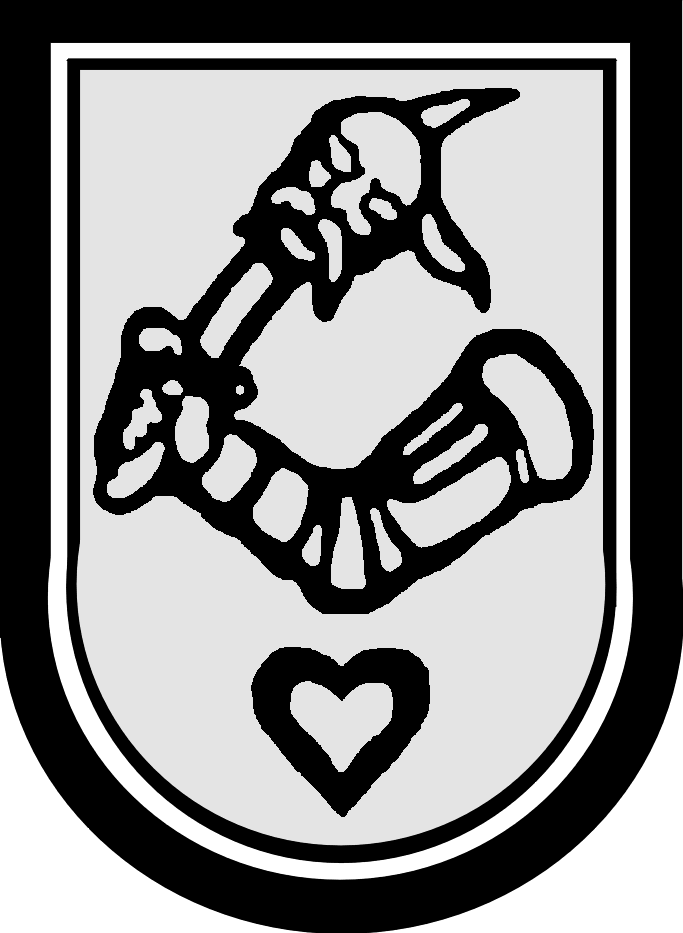         Република СрбијаАутономна Покрајина ВојводинаГРАД  К И К И Н Д АГРАДСКА УПРАВАБрој:  III–01–360-сл/2017Дана:                  .2017. године           К И К И Н Д АПРЕЗИМЕИМЕЈЕДИНСТВЕН МАТИЧНИ БРОЈДАТУМ РОЂЕЊА (дан, месец, година)МЕСТО  РОЂЕЊАШКОЛСКА СПРЕМАЗАНИМАЊЕЗАПОСЛЕН/А У (назив фирме)АДРЕСА СТАНОВАЊАКОНТАКТ ТЕЛЕФОН1.- подстанари - корисници собе у самачком хотелу - станују у истој стамбеној јединици код родитеља или родитеља свог супружника или ванбрачног партнера или блиских сродника - корисници просторија за привремени смештај- корисници стана на којем је престао правни основ без њихове кривицеНАПОМЕНА УЧЕСНИКА КОНКУРСА:НАПОМЕНА КОМИСИЈЕ: